Supplemental Figure 1. Flow chart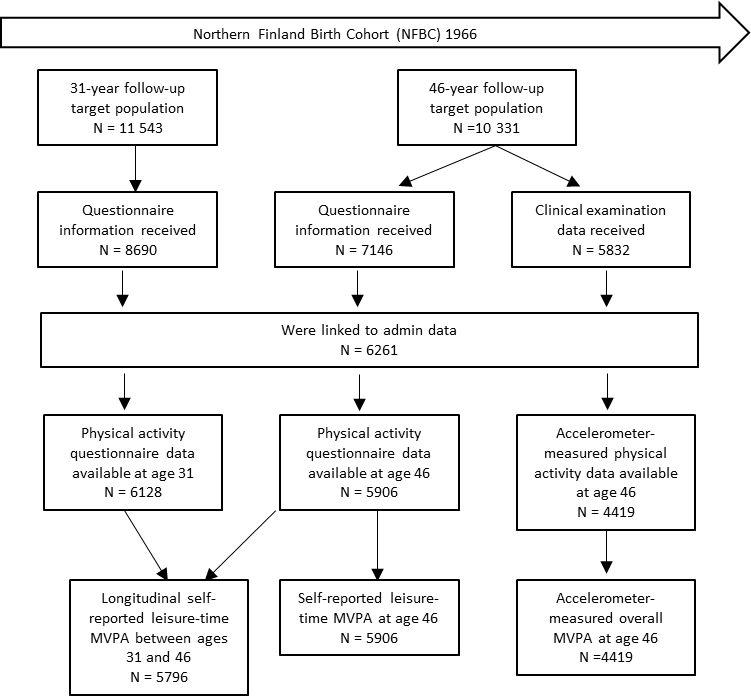 Supplemental Table 2. The individual level productivity costs in Euros based longitudinal self-reported leisure-time MVPA between ages 31 and 46. Notes: Physical activity groups between ages 31 and 46 years were formulated accordingly: 1) stable inactive if MVPA<150 min/week at both ages; 2) decreasingly active if MVPA≥150 min/week at age 31 but <150 min/week at age 46; 3) increasingly active if MVPA≤150 min/week at age 31 but >150 min at age 46; and 4) stable active if MVPA ≥150 min/week at both ages.Supplemental Table 3. The individual level productivity costs in Euros based on accelerometer-measured overall MVPA at age 46.Notes: Participants were divided into tertiles according to their accelerometer-measured overall MVPA-time: Low level of MVPA, Medium level of MVPA, and High level of MVPSupplemental Table 1. Questions on leisure-time physical activity:How often do participate in physical activity/ exercise during your leisure-time?How often do participate in physical activity/ exercise during your leisure-time?How often do participate in physical activity/ exercise during your leisure-time?How often do participate in physical activity/ exercise during your leisure-time?How often do participate in physical activity/ exercise during your leisure-time?How often do participate in physical activity/ exercise during your leisure-time?How often do participate in physical activity/ exercise during your leisure-time?How often do participate in physical activity/ exercise during your leisure-time?How often do participate in physical activity/ exercise during your leisure-time?How often do participate in physical activity/ exercise during your leisure-time?How often do participate in physical activity/ exercise during your leisure-time?How often do participate in physical activity/ exercise during your leisure-time?How often do participate in physical activity/ exercise during your leisure-time?How often do participate in physical activity/ exercise during your leisure-time?once a month or less often 2-3 times a monthonce a week2-3 times a week4-6 times a weekdailyonce a month or less often 2-3 times a monthonce a week2-3 times a week4-6 times a weekdailya) Light physical activity (no sweating or breathlessness)123456b) Brisk physical activity (at least some sweating and breathlessness)123456How long do you participate in physical activity/ exercise at a time?How long do you participate in physical activity/ exercise at a time?How long do you participate in physical activity/ exercise at a time?How long do you participate in physical activity/ exercise at a time?How long do you participate in physical activity/ exercise at a time?How long do you participate in physical activity/ exercise at a time?How long do you participate in physical activity/ exercise at a time?How long do you participate in physical activity/ exercise at a time?How long do you participate in physical activity/ exercise at a time?How long do you participate in physical activity/ exercise at a time?How long do you participate in physical activity/ exercise at a time?How long do you participate in physical activity/ exercise at a time?How long do you participate in physical activity/ exercise at a time?How long do you participate in physical activity/ exercise at a time?not at allless than 20 minutes20-39 minutes40-59 minutes1-1.5 hoursmore than 1.5 hoursnot at allless than 20 minutes20-39 minutes40-59 minutes1-1.5 hoursmore than 1.5 hoursa) Light physical activity (no sweating or breathlessness)123456b) Brisk physical activity (at least some sweating and breathlessness)123456HCA 
with poor perceived health in 1997 and 2012, years 2012–2020HCA 
with poor perceived health in 1997 and 2012, years 2012–2020HCA 
with low level of education, 
years 2012–2020HCA 
with low level of education, 
years 2012–2020NPCNPCPanel A: Pooled Panel A: Pooled Stable active 29186004256100Stable inactive 75716400225910700Increasingly active90190006627600Decreasingly active 8170004767300Panel B: Males Stable active 18211002144600Stable inactive 34417100100310900Increasingly active 33128002616700Decreasingly active4743002425500Panel C: Females Panel C: Females Stable active 11146002117700Stable inactive 41315800125610600Increasingly active57227004018200Decreasingly active 34108002349100HCA 
with poor perceived health, years 2012–2020HCA 
with poor perceived health, years 2012–2020HCA 
with low level of education, 
years 2012–2020HCA 
with low level of education, 
years 2012–2020NPCNPCPanel A: Pooled Panel A: Pooled Low level of MVPA 58417600100811800Medium level of MVPA409137009258700High level of MVPA319126009496400Panel B: Males Low level of MVPA 2262130034713700Medium level of MVPA1861570040110000High level of MVPA16671004915200Panel C: Females Panel C: Females Low level of MVPA 3581530066110800Medium level of MVPA223120005247700High level of MVPA153186004587600